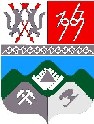 ОКРУЖНАЯ ИЗБИРАТЕЛЬНАЯ КОМИССИЯ 
ТАШТАГОЛЬСКОГО ГОРОДСКОГО ПОСЕЛЕНИЯДополнительные выборы депутатов Совета народных депутатов Таштагольского городского поселения третьего созыва
по одномандатным избирательным округам № 5, 12, 13, 15, 8 сентября 2019 годаРЕШЕНИЕ05 июля 2019 г.                                                                                                     № 175Об открытии специального избирательного счета кандидату в депутаты Совета народных депутатов Таштагольского городского поселения третьего созыва
по одномандатному избирательному округу № 15 Свечихину Александру Павловичу      В соответствии со ст. 50 Закона Кемеровской области от 30.05.2011 г. № 54-ОЗ «О выборах в органы местного самоуправления в Кемеровской области», на основании документов, представленных кандидатом в депутаты Совета народных депутатов Таштагольского городского поселения третьего созыва по одномандатному избирательному округу № 15 Свечихиным Александром Павловичем,  решила:Разрешить Свечихину Александру Павловичу, кандидату в депутаты Совета народных депутатов Таштагольского городского поселения третьего созыва по одномандатному избирательному округу № 15, выдвинутого в порядке самовыдвижения, открыть специальный избирательный счет для формирования избирательного фонда в подразделении Сбербанка России в Кемеровской области  Доп. Офис № 8615/0220, расположенного по адресу: г. Таштагол, ул. Ленина, 54. Выдать настоящее решение кандидату в депутаты Совета народных депутатов Таштагольского городского поселения третьего созыва по одномандатному избирательному округу № 15, выдвинутым в порядке самовыдвижения – Свечихину Александру Павловичу.Председатель избирательной комиссии    _____________       А.В. ШмидтСекретарь избирательной комиссии         _____________       Т.И. Самарина